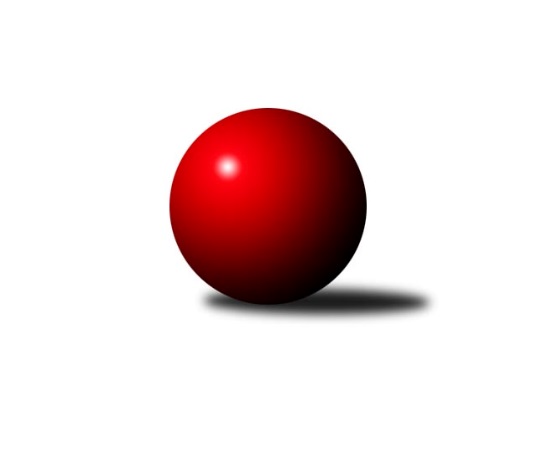 Č.18Ročník 2023/2024	20.5.2024 2. KLZ A 2023/2024Statistika 18. kolaTabulka družstev:		družstvo	záp	výh	rem	proh	skore	sety	průměr	body	plné	dorážka	chyby	1.	SK Žižkov Praha	16	15	1	0	101.0 : 27.0 	(244.5 : 139.5)	3253	31	2199	1053	33.7	2.	KK Konstruktiva Praha	15	12	0	3	88.0 : 32.0 	(235.0 : 125.0)	3259	24	2209	1050	40.5	3.	SKK Rokycany	14	9	1	4	68.0 : 44.0 	(189.0 : 147.0)	3236	19	2185	1051	36.6	4.	KK Jiří Poděbrady	16	7	0	9	52.0 : 76.0 	(160.0 : 224.0)	3078	14	2153	925	57.8	5.	KK Kosmonosy	15	4	0	11	44.0 : 76.0 	(164.0 : 196.0)	3125	8	2121	1004	45	6.	TJ Bižuterie Jablonec nad Nisou	15	2	1	12	36.0 : 84.0 	(145.5 : 214.5)	3031	5	2115	915	64	7.	Kuželky Aš	15	2	1	12	35.0 : 85.0 	(134.0 : 226.0)	3031	5	2110	921	61Tabulka doma:		družstvo	záp	výh	rem	proh	skore	sety	průměr	body	maximum	minimum	1.	SK Žižkov Praha	8	8	0	0	52.0 : 12.0 	(124.5 : 67.5)	3348	16	3440	3273	2.	KK Konstruktiva Praha	8	7	0	1	51.0 : 13.0 	(133.0 : 59.0)	3214	14	3360	3088	3.	SKK Rokycany	7	5	1	1	37.0 : 19.0 	(95.0 : 73.0)	3199	11	3283	3092	4.	KK Jiří Poděbrady	8	5	0	3	32.0 : 32.0 	(83.0 : 109.0)	3230	10	3291	3152	5.	KK Kosmonosy	8	3	0	5	27.0 : 37.0 	(91.5 : 100.5)	3162	6	3220	3098	6.	Kuželky Aš	7	2	1	4	24.0 : 32.0 	(74.5 : 93.5)	3088	5	3165	3017	7.	TJ Bižuterie Jablonec nad Nisou	7	2	0	5	18.0 : 38.0 	(65.0 : 103.0)	2931	4	3070	2762Tabulka venku:		družstvo	záp	výh	rem	proh	skore	sety	průměr	body	maximum	minimum	1.	SK Žižkov Praha	8	7	1	0	49.0 : 15.0 	(120.0 : 72.0)	3237	15	3348	3164	2.	KK Konstruktiva Praha	7	5	0	2	37.0 : 19.0 	(102.0 : 66.0)	3267	10	3349	3206	3.	SKK Rokycany	7	4	0	3	31.0 : 25.0 	(94.0 : 74.0)	3242	8	3369	3089	4.	KK Jiří Poděbrady	8	2	0	6	20.0 : 44.0 	(77.0 : 115.0)	3053	4	3140	2915	5.	KK Kosmonosy	7	1	0	6	17.0 : 39.0 	(72.5 : 95.5)	3118	2	3274	2984	6.	TJ Bižuterie Jablonec nad Nisou	8	0	1	7	18.0 : 46.0 	(80.5 : 111.5)	3047	1	3123	2939	7.	Kuželky Aš	8	0	0	8	11.0 : 53.0 	(59.5 : 132.5)	3022	0	3183	2904Tabulka podzimní části:		družstvo	záp	výh	rem	proh	skore	sety	průměr	body	doma	venku	1.	SK Žižkov Praha	9	9	0	0	60.0 : 12.0 	(144.5 : 71.5)	3257	18 	5 	0 	0 	4 	0 	0	2.	KK Konstruktiva Praha	10	7	0	3	53.0 : 27.0 	(143.5 : 96.5)	3239	14 	4 	0 	1 	3 	0 	2	3.	SKK Rokycany	10	7	0	3	53.0 : 27.0 	(139.0 : 101.0)	3277	14 	4 	0 	1 	3 	0 	2	4.	KK Jiří Poděbrady	9	3	0	6	24.0 : 48.0 	(87.0 : 129.0)	3097	6 	2 	0 	3 	1 	0 	3	5.	KK Kosmonosy	10	3	0	7	31.0 : 49.0 	(112.5 : 127.5)	3135	6 	2 	0 	3 	1 	0 	4	6.	TJ Bižuterie Jablonec nad Nisou	9	2	1	6	22.0 : 50.0 	(87.5 : 128.5)	3025	5 	2 	0 	2 	0 	1 	4	7.	Kuželky Aš	9	1	1	7	21.0 : 51.0 	(78.0 : 138.0)	2992	3 	1 	1 	2 	0 	0 	5Tabulka jarní části:		družstvo	záp	výh	rem	proh	skore	sety	průměr	body	doma	venku	1.	SK Žižkov Praha	7	6	1	0	41.0 : 15.0 	(100.0 : 68.0)	3251	13 	3 	0 	0 	3 	1 	0 	2.	KK Konstruktiva Praha	5	5	0	0	35.0 : 5.0 	(91.5 : 28.5)	3290	10 	3 	0 	0 	2 	0 	0 	3.	KK Jiří Poděbrady	7	4	0	3	28.0 : 28.0 	(73.0 : 95.0)	3077	8 	3 	0 	0 	1 	0 	3 	4.	SKK Rokycany	4	2	1	1	15.0 : 17.0 	(50.0 : 46.0)	3128	5 	1 	1 	0 	1 	0 	1 	5.	KK Kosmonosy	5	1	0	4	13.0 : 27.0 	(51.5 : 68.5)	3157	2 	1 	0 	2 	0 	0 	2 	6.	Kuželky Aš	6	1	0	5	14.0 : 34.0 	(56.0 : 88.0)	3116	2 	1 	0 	2 	0 	0 	3 	7.	TJ Bižuterie Jablonec nad Nisou	6	0	0	6	14.0 : 34.0 	(58.0 : 86.0)	3017	0 	0 	0 	3 	0 	0 	3 Zisk bodů pro družstvo:		jméno hráče	družstvo	body	zápasy	v %	dílčí body	sety	v %	1.	Lenka Boštická 	SK Žižkov Praha 	12	/	14	(86%)	38	/	56	(68%)	2.	Hana Kovářová 	KK Konstruktiva Praha  	12	/	15	(80%)	47.5	/	60	(79%)	3.	Blanka Mizerová 	SK Žižkov Praha 	12	/	15	(80%)	37.5	/	60	(63%)	4.	Tereza Chlumská 	KK Konstruktiva Praha  	11	/	12	(92%)	35.5	/	48	(74%)	5.	Blanka Mašková 	SK Žižkov Praha 	11	/	14	(79%)	37.5	/	56	(67%)	6.	Lucie Řehánková 	SK Žižkov Praha 	11	/	15	(73%)	40.5	/	60	(68%)	7.	Zdeňka Dejdová 	KK Jiří Poděbrady 	10	/	14	(71%)	36	/	56	(64%)	8.	Daniela Pochylová 	SKK Rokycany 	10	/	14	(71%)	35.5	/	56	(63%)	9.	Jana Florianová 	TJ Bižuterie Jablonec nad Nisou 	10	/	15	(67%)	37	/	60	(62%)	10.	Olga Petráčková 	TJ Bižuterie Jablonec nad Nisou 	9	/	11	(82%)	29	/	44	(66%)	11.	Kateřina Katzová 	SK Žižkov Praha 	9	/	13	(69%)	34.5	/	52	(66%)	12.	Jana Čiháková 	KK Konstruktiva Praha  	9	/	13	(69%)	33	/	52	(63%)	13.	Lucie Vrbatová 	SKK Rokycany 	9	/	13	(69%)	30	/	52	(58%)	14.	Karolína Kovaříková 	KK Kosmonosy  	9	/	13	(69%)	29	/	52	(56%)	15.	Hedvika Mizerová 	SK Žižkov Praha 	9	/	15	(60%)	34.5	/	60	(58%)	16.	Monika Kalousová 	SKK Rokycany 	8	/	13	(62%)	32.5	/	52	(63%)	17.	Lenka Findejsová 	SKK Rokycany 	8	/	13	(62%)	28	/	52	(54%)	18.	Marie Chlumská 	KK Konstruktiva Praha  	8	/	14	(57%)	32	/	56	(57%)	19.	Ivona Mašková 	Kuželky Aš 	8	/	14	(57%)	30	/	56	(54%)	20.	Martina Pospíšilová 	Kuželky Aš 	8	/	15	(53%)	32	/	60	(53%)	21.	Martina Starecki 	KK Konstruktiva Praha  	7	/	9	(78%)	21	/	36	(58%)	22.	Lada Hessová 	SKK Rokycany 	7	/	12	(58%)	30.5	/	48	(64%)	23.	Jana Takáčová 	KK Jiří Poděbrady 	7	/	15	(47%)	27	/	60	(45%)	24.	Naděžda Novotná 	KK Konstruktiva Praha  	6	/	9	(67%)	23	/	36	(64%)	25.	Petra Najmanová 	KK Konstruktiva Praha  	6	/	11	(55%)	26	/	44	(59%)	26.	Tereza Nováková 	KK Kosmonosy  	6	/	11	(55%)	24.5	/	44	(56%)	27.	Alice Tauerová 	SKK Rokycany 	6	/	11	(55%)	24.5	/	44	(56%)	28.	Michaela Moravcová 	KK Jiří Poděbrady 	6	/	13	(46%)	21.5	/	52	(41%)	29.	Lucie Dlouhá 	KK Kosmonosy  	4	/	8	(50%)	16.5	/	32	(52%)	30.	Dita Kotorová 	KK Jiří Poděbrady 	4	/	9	(44%)	14	/	36	(39%)	31.	Lenka Stejskalová 	TJ Bižuterie Jablonec nad Nisou 	4	/	13	(31%)	21	/	52	(40%)	32.	Iveta Seifertová st.	TJ Bižuterie Jablonec nad Nisou 	4	/	14	(29%)	22	/	56	(39%)	33.	Magdaléna Moravcová 	KK Jiří Poděbrady 	4	/	15	(27%)	24	/	60	(40%)	34.	Nikola Sobíšková 	KK Kosmonosy  	3	/	4	(75%)	13	/	16	(81%)	35.	Iveta Seifertová ml.	TJ Bižuterie Jablonec nad Nisou 	3	/	6	(50%)	14	/	24	(58%)	36.	Jana Burocková 	KK Kosmonosy  	3	/	7	(43%)	15	/	28	(54%)	37.	Hana Mlejnková 	KK Kosmonosy  	3	/	9	(33%)	13.5	/	36	(38%)	38.	Marie Hertel 	Kuželky Aš 	3	/	15	(20%)	17.5	/	60	(29%)	39.	Eva Václavková 	KK Konstruktiva Praha  	2	/	2	(100%)	6	/	8	(75%)	40.	Emilie Somolíková 	KK Konstruktiva Praha  	2	/	2	(100%)	5	/	8	(63%)	41.	Dagmar Jedličková 	Kuželky Aš 	2	/	3	(67%)	8	/	12	(67%)	42.	Eva Kotalová 	SKK Rokycany 	2	/	3	(67%)	6	/	12	(50%)	43.	Vlasta Kohoutová 	KK Jiří Poděbrady 	2	/	4	(50%)	5.5	/	16	(34%)	44.	Andrea Ječmenová 	Kuželky Aš 	2	/	6	(33%)	12	/	24	(50%)	45.	Tereza Votočková 	KK Kosmonosy  	2	/	6	(33%)	11.5	/	24	(48%)	46.	Jana Bínová 	KK Kosmonosy  	2	/	8	(25%)	11	/	32	(34%)	47.	Veronika Fajtová 	Kuželky Aš 	2	/	10	(20%)	11	/	40	(28%)	48.	Edita Koblížková 	KK Konstruktiva Praha  	1	/	1	(100%)	4	/	4	(100%)	49.	Hana Dragounová 	SK Žižkov Praha 	1	/	1	(100%)	3	/	4	(75%)	50.	Anna Sailerová 	SK Žižkov Praha 	1	/	1	(100%)	3	/	4	(75%)	51.	Adéla Dlouhá 	KK Kosmonosy  	1	/	2	(50%)	5	/	8	(63%)	52.	Markéta Kopčíková 	Kuželky Aš 	1	/	2	(50%)	4	/	8	(50%)	53.	Zuzana Holcmanová 	KK Jiří Poděbrady 	1	/	2	(50%)	2.5	/	8	(31%)	54.	Jitka Vavřinová 	KK Jiří Poděbrady 	1	/	3	(33%)	5.5	/	12	(46%)	55.	Michaela Košnarová 	KK Jiří Poděbrady 	1	/	3	(33%)	5	/	12	(42%)	56.	Pavlína Říhová 	KK Kosmonosy  	1	/	4	(25%)	4.5	/	16	(28%)	57.	Klára Egererová 	Kuželky Aš 	1	/	5	(20%)	4.5	/	20	(23%)	58.	Miroslava Utikalová 	Kuželky Aš 	1	/	5	(20%)	4	/	20	(20%)	59.	Nikola Stehlíková 	Kuželky Aš 	1	/	5	(20%)	4	/	20	(20%)	60.	Kateřina Holubová 	KK Kosmonosy  	1	/	6	(17%)	10.5	/	24	(44%)	61.	Lada Tichá 	KK Jiří Poděbrady 	1	/	6	(17%)	8	/	24	(33%)	62.	Lenka Honzíková 	KK Jiří Poděbrady 	1	/	8	(13%)	7	/	32	(22%)	63.	Jana Gembecová 	TJ Bižuterie Jablonec nad Nisou 	1	/	14	(7%)	13	/	56	(23%)	64.	Zdeňka Kvapilová 	TJ Bižuterie Jablonec nad Nisou 	1	/	15	(7%)	9.5	/	60	(16%)	65.	Marta Kořanová 	SKK Rokycany 	0	/	1	(0%)	1	/	4	(25%)	66.	Lucie Martínková 	KK Jiří Poděbrady 	0	/	1	(0%)	1	/	4	(25%)	67.	Irini Sedláčková 	SK Žižkov Praha 	0	/	2	(0%)	3	/	8	(38%)	68.	Barbora Králová 	SK Žižkov Praha 	0	/	2	(0%)	3	/	8	(38%)	69.	Sabrina Zapletalová 	KK Kosmonosy  	0	/	2	(0%)	2	/	8	(25%)	70.	Iva Kunová 	TJ Bižuterie Jablonec nad Nisou 	0	/	2	(0%)	0	/	8	(0%)	71.	Andrea Pytlíková 	SKK Rokycany 	0	/	3	(0%)	1	/	12	(8%)	72.	Kristýna Repčíková 	Kuželky Aš 	0	/	9	(0%)	7	/	36	(19%)Průměry na kuželnách:		kuželna	průměr	plné	dorážka	chyby	výkon na hráče	1.	SK Žižkov Praha, 1-4	3253	2207	1046	40.9	(542.3)	2.	Poděbrady, 1-4	3229	2202	1026	49.6	(538.3)	3.	KK Kosmonosy, 3-6	3168	2178	989	46.1	(528.1)	4.	SKK Rokycany, 1-4	3145	2159	986	43.6	(524.3)	5.	KK Konstruktiva Praha, 2-5	3132	2152	979	48.9	(522.0)	6.	Kuželky Aš, 1-4	3122	2145	977	54.3	(520.5)	7.	Sport Park Liberec, 1-4	3012	2081	930	56.9	(502.0)Nejlepší výkony na kuželnách:SK Žižkov Praha, 1-4SK Žižkov Praha	3440	15. kolo	Olga Petráčková 	TJ Bižuterie Jablonec nad Nisou	623	13. koloSK Žižkov Praha	3419	2. kolo	Kateřina Katzová 	SK Žižkov Praha	606	15. koloSK Žižkov Praha	3347	10. kolo	Hedvika Mizerová 	SK Žižkov Praha	600	6. koloSK Žižkov Praha	3340	9. kolo	Lenka Boštická 	SK Žižkov Praha	598	2. koloSK Žižkov Praha	3329	6. kolo	Blanka Mizerová 	SK Žižkov Praha	595	2. koloSK Žižkov Praha	3320	13. kolo	Blanka Mizerová 	SK Žižkov Praha	593	10. koloSK Žižkov Praha	3317	17. kolo	Lenka Boštická 	SK Žižkov Praha	588	17. koloSKK Rokycany	3306	6. kolo	Lucie Řehánková 	SK Žižkov Praha	587	15. koloSK Žižkov Praha	3273	4. kolo	Blanka Mašková 	SK Žižkov Praha	587	15. koloKK Konstruktiva Praha 	3206	4. kolo	Kateřina Katzová 	SK Žižkov Praha	587	13. koloPoděbrady, 1-4SK Žižkov Praha	3348	5. kolo	Zdeňka Dejdová 	KK Jiří Poděbrady	598	10. koloSKK Rokycany	3324	8. kolo	Zdeňka Dejdová 	KK Jiří Poděbrady	594	17. koloKK Jiří Poděbrady	3291	17. kolo	Blanka Mizerová 	SK Žižkov Praha	592	5. koloKK Jiří Poděbrady	3290	10. kolo	Lenka Boštická 	SK Žižkov Praha	592	5. koloKK Konstruktiva Praha 	3275	10. kolo	Zdeňka Dejdová 	KK Jiří Poděbrady	590	13. koloKK Kosmonosy 	3274	17. kolo	Lada Tichá 	KK Jiří Poděbrady	589	17. koloKK Jiří Poděbrady	3250	6. kolo	Zdeňka Dejdová 	KK Jiří Poděbrady	582	6. koloKK Jiří Poděbrady	3249	13. kolo	Zdeňka Dejdová 	KK Jiří Poděbrady	580	15. koloKK Jiří Poděbrady	3246	5. kolo	Lenka Findejsová 	SKK Rokycany	579	8. koloKK Kosmonosy 	3223	2. kolo	Lucie Řehánková 	SK Žižkov Praha	576	5. koloKK Kosmonosy, 3-6SKK Rokycany	3319	11. kolo	Jana Čiháková 	KK Konstruktiva Praha 	600	16. koloKK Konstruktiva Praha 	3281	16. kolo	Lucie Vrbatová 	SKK Rokycany	598	11. koloSK Žižkov Praha	3259	3. kolo	Tereza Nováková 	KK Kosmonosy 	581	11. koloSK Žižkov Praha	3230	18. kolo	Karolína Kovaříková 	KK Kosmonosy 	580	18. koloKK Kosmonosy 	3220	3. kolo	Tereza Nováková 	KK Kosmonosy 	577	3. koloKK Kosmonosy 	3213	14. kolo	Lenka Boštická 	SK Žižkov Praha	575	3. koloKK Kosmonosy 	3210	5. kolo	Monika Kalousová 	SKK Rokycany	575	11. koloKK Konstruktiva Praha 	3209	1. kolo	Jana Burocková 	KK Kosmonosy 	570	14. koloKK Kosmonosy 	3159	1. kolo	Tereza Nováková 	KK Kosmonosy 	567	5. koloKK Kosmonosy 	3152	18. kolo	Olga Petráčková 	TJ Bižuterie Jablonec nad Nisou	566	5. koloSKK Rokycany, 1-4KK Konstruktiva Praha 	3349	9. kolo	Jana Čiháková 	KK Konstruktiva Praha 	603	9. koloSKK Rokycany	3283	9. kolo	Hana Kovářová 	KK Konstruktiva Praha 	596	9. koloSK Žižkov Praha	3263	12. kolo	Lucie Řehánková 	SK Žižkov Praha	582	12. koloSKK Rokycany	3258	2. kolo	Olga Petráčková 	TJ Bižuterie Jablonec nad Nisou	580	2. koloSKK Rokycany	3238	12. kolo	Daniela Pochylová 	SKK Rokycany	570	9. koloSKK Rokycany	3183	4. kolo	Lada Hessová 	SKK Rokycany	566	10. koloSKK Rokycany	3177	7. kolo	Monika Kalousová 	SKK Rokycany	566	2. koloKK Kosmonosy 	3167	4. kolo	Daniela Pochylová 	SKK Rokycany	564	10. koloSKK Rokycany	3165	10. kolo	Nikola Sobíšková 	KK Kosmonosy 	563	4. koloSKK Rokycany	3092	17. kolo	Daniela Pochylová 	SKK Rokycany	559	17. koloKK Konstruktiva Praha, 2-5KK Konstruktiva Praha 	3360	18. kolo	Hana Kovářová 	KK Konstruktiva Praha 	580	15. koloKK Konstruktiva Praha 	3276	15. kolo	Emilie Somolíková 	KK Konstruktiva Praha 	577	18. koloKK Konstruktiva Praha 	3236	13. kolo	Hana Kovářová 	KK Konstruktiva Praha 	576	3. koloKK Konstruktiva Praha 	3208	3. kolo	Eva Václavková 	KK Konstruktiva Praha 	574	18. koloKK Konstruktiva Praha 	3196	8. kolo	Naděžda Novotná 	KK Konstruktiva Praha 	572	13. koloKK Konstruktiva Praha 	3190	6. kolo	Marie Chlumská 	KK Konstruktiva Praha 	568	15. koloSK Žižkov Praha	3164	11. kolo	Hana Kovářová 	KK Konstruktiva Praha 	566	18. koloKK Konstruktiva Praha 	3158	5. kolo	Hana Kovářová 	KK Konstruktiva Praha 	566	13. koloSKK Rokycany	3133	5. kolo	Ivona Mašková 	Kuželky Aš	560	6. koloKK Jiří Poděbrady	3115	18. kolo	Tereza Chlumská 	KK Konstruktiva Praha 	560	18. koloKuželky Aš, 1-4SKK Rokycany	3369	3. kolo	Marie Chlumská 	KK Konstruktiva Praha 	607	12. koloKK Konstruktiva Praha 	3299	12. kolo	Lada Hessová 	SKK Rokycany	594	3. koloSK Žižkov Praha	3228	14. kolo	Jana Florianová 	TJ Bižuterie Jablonec nad Nisou	589	11. koloKuželky Aš	3165	14. kolo	Zdeňka Dejdová 	KK Jiří Poděbrady	586	1. koloKuželky Aš	3150	7. kolo	Martina Pospíšilová 	Kuželky Aš	583	7. koloKK Kosmonosy 	3135	7. kolo	Lucie Vrbatová 	SKK Rokycany	581	3. koloKK Jiří Poděbrady	3126	1. kolo	Martina Pospíšilová 	Kuželky Aš	580	12. koloKuželky Aš	3090	12. kolo	Ivona Mašková 	Kuželky Aš	579	3. koloKuželky Aš	3067	3. kolo	Klára Egererová 	Kuželky Aš	574	14. koloKuželky Aš	3065	1. kolo	Martina Pospíšilová 	Kuželky Aš	566	11. koloSport Park Liberec, 1-4KK Konstruktiva Praha 	3225	7. kolo	Jana Čiháková 	KK Konstruktiva Praha 	574	7. koloSK Žižkov Praha	3175	16. kolo	Martina Starecki 	KK Konstruktiva Praha 	570	7. koloSK Žižkov Praha	3171	1. kolo	Blanka Mizerová 	SK Žižkov Praha	567	1. koloSKK Rokycany	3089	14. kolo	Dita Kotorová 	KK Jiří Poděbrady	566	12. koloKK Jiří Poděbrady	3086	12. kolo	Kateřina Katzová 	SK Žižkov Praha	565	16. koloTJ Bižuterie Jablonec nad Nisou	3070	9. kolo	Zdeňka Dejdová 	KK Jiří Poděbrady	553	12. koloTJ Bižuterie Jablonec nad Nisou	2985	4. kolo	Olga Petráčková 	TJ Bižuterie Jablonec nad Nisou	550	14. koloKK Kosmonosy 	2984	9. kolo	Daniela Pochylová 	SKK Rokycany	548	14. koloTJ Bižuterie Jablonec nad Nisou	2948	12. kolo	Hana Kovářová 	KK Konstruktiva Praha 	547	7. koloTJ Bižuterie Jablonec nad Nisou	2937	14. kolo	Lucie Řehánková 	SK Žižkov Praha	545	16. koloČetnost výsledků:	8.0 : 0.0	3x	7.0 : 1.0	13x	6.0 : 2.0	9x	5.0 : 3.0	8x	4.0 : 4.0	2x	3.0 : 5.0	3x	2.0 : 6.0	8x	1.0 : 7.0	7x	0.0 : 8.0	1x